Yürütücüsü bulunduğum projem kapsamında, yukarıda belirtmiş olduğum gerekçeler ve açıklamalar doğrultusunda, Ek ödenek ve malzeme talebi işleminin yapılması hususunda gereğini bilgilerinize arz ederim.Kayıt yapılan IP adresleri (Kapat)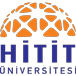 T.C.
HİTİT ÜNİVERSİTESİ 
BİLİMSEL ARAŞTIRMA PROJELERİ BİRİMİ
EK ÖDENEK VE MALZEME TALEBİProje BilgileriProje BilgileriProje YürütücüsüProje NumarasıProjenin TürüProjenin AdıProje Başlama TarihiProje Bitiş TarihiProje SüresiProjenin Toplam BütçesiProjenin Kalan BütçesiÖnceki Ek Bütçe TalebiÖnceki Ek Süre TalebiÖnceki Ek Malzeme TalebiÖnceki Bütçe Aktarım TalebiTalep Edilen Ek BütçeTalep Edilen Ödenek KalemleriTalep Edilen Ödenek KalemleriTalep Edilen Ek Mal/Malzeme/HizmetlerTalep Edilen Ek Mal/Malzeme/HizmetlerTalep Gerekçesi ve AçıklamasıTalep Gerekçesi ve AçıklamasıProjede Şimdiye Kadar Alınmış Ek Taleplerle İlgili Y.K. KararlarıProjede Şimdiye Kadar Alınmış Ek Taleplerle İlgili Y.K. KararlarıProje YürütücüsününProje YürütücüsününProje YürütücüsününUnvanı / Adı SOYADITARİHİMZANoDosyaAçıklamaSilTarihIP